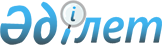 О признании утратившим силу постановления акимата Шортандинского района от 22 июля 2019 года № А-7/154 "Об утверждении мест размещения нестационарных торговых объектов на территории Шортандинского района"Постановление акимата Шортандинского района Акмолинской области от 15 ноября 2019 года № А-10/225. Зарегистрировано Департаментом юстиции Акмолинской области 15 ноября 2019 года № 7481
      В соответствии со статьей 27 Закона Республики Казахстан от 6 апреля 2016 года "О правовых актах", акимат Шортандинского района ПОСТАНОВЛЯЕТ:
      1. Признать утратившим силу постановление акимата Шортандинского района "Об утверждении мест размещения нестационарных торговых объектов на территории Шортандинского района" от 22 июля 2019 года № А-7/154 (зарегистрировано в Реестре государственной регистрации нормативных правовых актов № 7287, опубликовано 31 июля 2019 года в Эталонном контрольном банке нормативных правовых актов Республики Казахстан в электронном виде).
      2. Настоящее постановление вступает в силу со дня государственной регистрации в Департаменте юстиции Акмолинской области и вводится в действие со дня официального опубликования.
					© 2012. РГП на ПХВ «Институт законодательства и правовой информации Республики Казахстан» Министерства юстиции Республики Казахстан
				
      Аким района

Г.Касенов
